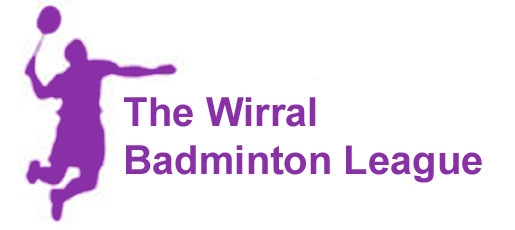 Updating Club ContactsClick on ‘Club Login’Enter your Club’s 4 digit password. If you can’t remember this, email/text Janet Risk to obtain itClick on ‘Club Contacts’Click on your highlighted Club name to enter edit modeChange contact details as required. Check that the postcode of your venue is correct.Include start time under ‘Notes’Add Team Captain detailsClick on ‘Save Details’  (gray button)Click on ‘Home’ to logoff